ПРОЄКТ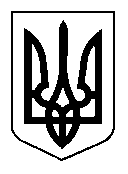 УКРАЇНАСЕЛИДІВСЬКА МІСЬКА РАДАР І Ш Е Н Н ЯВід __________________№_________м. СелидовеРозглянувши клопотання начальника відділу культури Селидівської міської ради від 02.12.2020 № 01-29-300 про погодження наказу про намір передачі в оренду майна що належить до комунальної власності Селидівської міської ради та включення його до Переліку першого типу, враховуючи протокол комісії з питань оренди комунального майна від 19.02.2021 № 1, відповідно до Закону України «Про оренду державного та комунального майна» від 03.10.2019 №157-ІХ, Порядку передачі в оренду державного та комунального майна, затвердженого постановою Кабінету Міністрів України від 03.06.2020 року № 483, керуючись статтями 26, 60 Закону України «Про місцеве самоврядування в Україні», міська радаВИРІШИЛА:Погодити наказ відділу культури Селидівської міської ради від 02.12.2020  № 34-р «Про намір передачі в оренду майна, що належить до комунальної власності Селидівської міської ради та включення об’єкту нерухомого майна до Переліку першого типу». Включити нежитлове приміщення першого поверху центральної міської бібліотеки для дорослих м. Селидове, розташоване за адресою: м. Селидове,                вул. Гоголя, 24, загальною площею 44,8 м2 до Переліку першого типу.Начальнику відділу культури Селидівської міської ради (Дашевська) здійснити всі необхідні заходи передбачені чинним законодавством для здійснення передачі комунального майна  в оренду на аукціоні.Контроль за виконанням цього рішення покласти на постійну комісію з питань промисловості, транспорту, зв’язку, торговельного та побутового обслуговування, аграрного комплексу, комунального господарства та його реформування.Міський голова 							                     В.В.НЕШИНПро  погодження наказу про намір передачі комунального майна в оренду та включення його до Переліку першого типу